URGENT FIELD SAFETY NOTICE (FSN)MEDICAL DEVICE RECALLMULTIPLE GOLD CUP ELECTRODES and SNAP ELECTRODE LEADSDate:  XXX 2019(CustomerAddressCity, State ZipCountry)Re: SR -_____________Natus reference: CAPA004513Dear Valued Customer,Information on Affected DeviceDevice Description & Intended useThe snap electrode leads are used in conjunction with disposable electrodes and the Gold Cup electrodes are reusable electrodes and leads. Both types of electrodes and leads are used for evoked potential testing for audiological, neurological and/or vestibular testing. The electrode leads are connected to the main device by the electrode lead connector and the electrode is attached to the patient contact end of electrode lead. The device is to be used only by qualified medical personnel with prior knowledge of the medical and scientific facts underlying the procedure.Commercial name and part numbers affectedMultiple electrode leadsSee Affected Part numbers attachedReason for Field Safety Corrective ActionDescription of issueYou are receiving this notification because Natus Medical Denmark, going on the market under the GN Otometrics A/S brand name, is conducting a voluntary recall for the gold cup electrodes and electrode leads. Our records show that you received at least one of the gold cup electrodes and snap electrode lead at your location. The electrode lead connector has a protruding conductor beyond insulation of approximately 0.1 mm.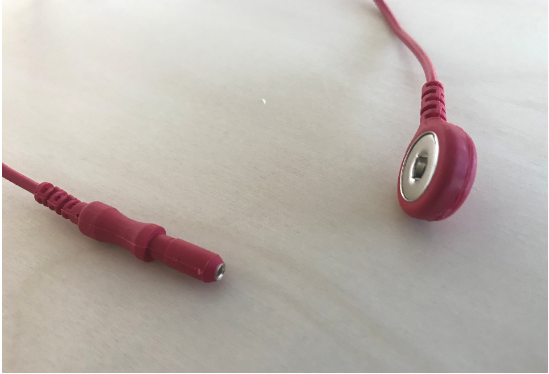 Image: Electrode lead connector to main device.Hazard giving rise to the FSCAIt has been determined that the device does not fully meet the current regulatory standard for basic electrical safety and essential performance. There is a potential risk to the healthcare professional or patient of exposure to electrical shock from the electrode connector.There have been zero reported injury related events to date. Natus requests that you do not use the gold cup electrodes and snap electrode leads.  Type of Action RequiredPlease review and complete the accompanying instructions to help you return your gold cup electrodes or snap electrode leads or contact Natus or your Authorized Natus Distribution Partner for assistance in returning your gold cup electrodes or snap electrode leads. Once the gold cup electrode or snap electrode leads are received back, you will receive an alternative replacement product or refund depending on the age of the device and your region.    General InformationFSN Type: RecallNatus requests that you do not use the electrode leads and return them.Further information or adviceWhile there have not been any reported safety incidences, our commitment to providing only the highest quality products and information to our customers and distribution partners is our top priority.  We sincerely apologize for any inconvenience this may cause. If there are any questions about this notice, please contact Natus or your authorized Natus distributor.This notice needs to be passed on to all those who need to be aware within your organization or to any organization where the affected gold cup electrodes and electrode leads have been transferred. Please implement the requested action and maintain this notice in your files for reference of the corrective action, Please report all gold cup electrodes and electrode leads related incidents to the manufacturer, distributor or local representative, and the national Competent Authority if appropriate, as this provides important feedback.EU customers only: The Competent (Regulatory) Authority of your country has been informed about this communication to customers.AttachedInstructions for device returnCustomer Reply FormList of affected part numbersINSTRUCTIONS FOR DEVICE RETURNWe kindly ask that you initiate the following activities immediately:Identify and quarantine the affected electrode leads. Cease use of all affected electrode leads immediately.Review this communication in its entirety and ensure that all users of the listed products in your organization are informed of this notification.Distribute this notification to all associated parties within your organization.Complete and return the Verification Form enclosed in this letter via e-mail, fax or postal mail.Contact Natus or your Authorized Natus Distribution Partner for assistance in returning your gold cup electrodes or snap electrode leads.Return the electrode leads to the below address with a copy of the completed customer reply form:US Customers				Rest of WorldNatus Medical				Natus Medical Denmark3150 Pleasant View Lane			Hoerskaetten 9Middleton, WI 53562			TaastrupUSA					Denmark, 2630CUSTOMER REPLY FORMTO BE COMPLETED BY RECIPIENTCustomer Name:		_________________________Facility Name:		_________________________Facility Address:		_________________________City, State:		_________________________Country Postal Code:	_________________________Please complete for received items		We hereby declare that we are aware of the gold cup electrodes and snap electrode leads recall by Natus Medical Denmark effective XXX 2019.Please mark as appropriate:□ We do not have any of the affected products/The affected device was disposed of□ We do have the affected product(s) and will return it/them.  Return this form via fax or email and MAIL any affected products, --the gold cup electrodes and/or snap electrode leads to the appropriate address below. Return addresses  US Customers				Rest of WorldNatus Medical				Natus Medical Denmark3150 Pleasant View Lane			Hoerskaetten 9Middleton, WI 53562			TaastrupUSA					Denmark, 2630Name of Person completing these actions (please print): Signature: ____________________________________ Date: __________________________Title:           ____________________________________ Phone: ______________________Return verification form via one of the following methods:Email: (fill per territory)FAX: (fill per territory)AFFECTED PART NUMBERS Part Number Component Description 7590310-24       24" Snap Leadwire, Blue             7590310-40       40" Snap Leadwire, Blue             7590311-24       24" Snap Leadwire, Red       7590311-40       40" Snap Leadwire, Red       7590312-24       24" Snap Leadwire, Green           7590312-40       40" Snap Leadwire, Green           7590313-24       24" Snap Leadwire, Brown          7590313-40       40" Snap Leadwire, Brown          7590314-24       24" Snap Leadwire, Orange         7590314-40      40" Snap Leadwire, Orange         7590315-24       24" Snap Leadwire, White            7590315-40       40" Snap Leadwire, White            7590316-24       24" Snap Leadwire, Black            7590316-40       40" Snap Leadwire, Black  7590317-24       24" Snap Leadwire, Yellow          7590317-40       40" Snap Leadwire, Yellow          7590318-24-524" Snap Leadwire, Set of 57590318-24-724" Snap Leadwire, Set of 77590318-40-540" Snap Leadwire, Set of 57590318-40-740" Snap Leadwire, Set of 77590319-24-5    24" Snap Leadwire, Set of 57590319-40-5 40" Snap Leadwire, Set of 57590440       48" Gold Cup Leadwires, Blue 7590441    48" Gold Cup Leadwires, Red7590442    48" Gold Cup Leadwires, Green7590443      48" Gold Cup Leadwires, Brown7590444    48" Gold Cup Leadwires, Orange7590445    48" Gold Cup Leadwires, White7590446     48" Gold Cup Leadwires, Black7590447    48" Gold Cup Leadwires, Yellow7590450-5   48" Gold Cup Leadwires, Set of 5         7590450-8    48" Gold Cup Leadwires, Set of 8         